Die Deutschland Tour kommt ins Kinzigtal
Die Deutschland Tour ist das größte Radrennen des Landes. Das Spitzensport-Erlebnis lockt die weltbesten Radsport-Profis in diesem Jahr mitten in den Schwarzwald, wobei die Strecke an fünf Tagen von Thüringen über Hessen nach Baden-Württemberg führt. Die vierte Etappe startet am 28. August in Schiltach im Kinzigtal. Die Ferienregion Schwarzwald Tourismus Kinzigtal ist offizieller Partner des Startortes und wird der Deutschland Tour zusammen mit der Stadt Schiltach einen würdigen Empfang bieten. Die Karawane von Deutschlands wichtigstem Radsport-Ereignis startet gegen 12:15 Uhr in Höhe Aueplatz. Ausgehend von dort, die Haupstraße entlang in Richtung Bundesstraße „erfahren“ die Profis die Fachwerkstadt auf der letzten Etappe nach Stuttgart. Eingestimmt wird sich bereits am Samstagabend mit einem Konzert von Slackjoint. Am Sonntag geht es weiter mit der Einschreibezeremonie. Das Fahrerlager ist für das Publikum geöffnet. In Schiltach wartet neben dem verkaufsoffenen Sonntag ein buntes Mitmachangebot auf Radsportfans und solche die es noch werden wollen. Am frühen Sonntagabend klingt der Tag nach einem bunten Programm mit einem Konzert von The Dorph aus.TOP TIPP: Der Schwarzwald Tourismus Kinzigtal e.V. verlost in Kooperation mit der Stadt Schiltach einen In-Race-Platz zur Tour. Der Gewinner erhält damit die einmalige Chance, die Schlussetappe live aus einem VIP-Begleitfahrzeug auf dem Weg ins Ziel miterleben zu können. Weitere Infos gibt’s online auf www.schwarzwald-kinzigtal.info/deutschland-tour. 
Kontakt: Schwarzwald Tourismus Kinzigtal e.V.
Isabella Schmider
Hauptstrasse 41
77709 Wolfach
Tel.: 07834 2380090
post@schwarzwald-kinzigtal.info
www.instagram.com/kinzigtal_schwarzwald/
www.facebook.com/schwarzwaldkinzigtal/ 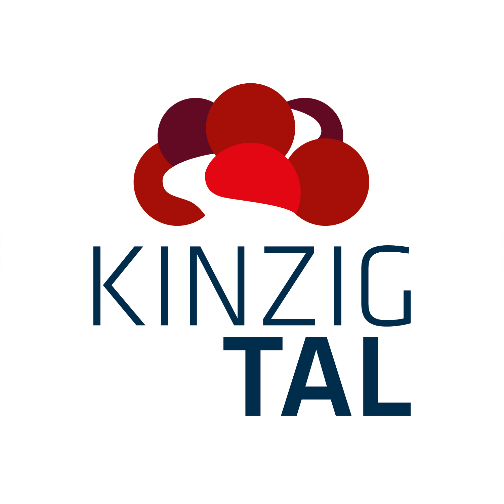 